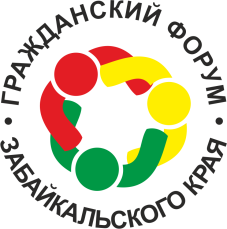                                        ПРОГРАММА                                        ГРАЖДАНСКОГО ФОРУМА ЗАБАЙКАЛЬСКОГО КРАЯ – 2019                                        «Неравнодушные забайкальцы – сильный регион!»                                27 августа 2019 года                                   Город ЧитаВремяМероприятияМесто проведения9:00 - 10:00Регистрация участников и гостей Краевая филармония,1 этаж,фойеВыставка-ярмарка деятельности НКО и инициативных групп (стендовая презентация)Краевая филармония,3 этаж,фойе10:00 - 11:00Торжественное открытие Краевая филармония, большой зал, 3 этаж11:00 – 12:30Конкурс презентаций деятельности НКО и инициативных групп (Выставка – ярмарка)Аннотация:Выставка-ярмарка НКО и инициативных групп призвана выявить лучшие практики общественных организаций по реализации социально – значимых проектов не территории края. Выставка-ярмарка – это мобилизация общественного потенциала и содействие реальному партнерству.Модератор: Кочергина Наталья Михайловна, член Общественной палаты Забайкальского краяЭксперты:Чупин Александр Геннадьевич, член Общественной палаты Забайкальского края;Клёнин Владимир Семёнович, член Общественной палаты Забайкальского края;Потяев Александр Викторович, член Общественной палаты Забайкальского края;Коновалова Марина Анатольевна, член Общественной палаты Забайкальского краяКраевая филармония,2 этаж,гладкий зал11:00 – 12:30Очный тур краевого конкурса «Социальная звезда»Аннотация:Цель конкурса – общественное признание социально активных граждан и выражение благодарности за их гражданскую деятельность. Конкурс позволяет привлечь внимание к инициативным людям, чья безвозмездная деятельность направлена на оказание поддержки гражданам старшего поколения, организацию досуга детям и взрослым, благоустройство.Конкурс проходит в два этапа, на первом (районном) этапе осуществляется отбор финалистов от районов края. Второй этап – финал, проходит в форме очного тура. В ходе проведения финала конкурса проходит просмотр презентаций по каждому участнику (победителю районного этапа).Модератор:Зеленская Наталья Николаевна – режиссер-сценаристКраевая филармония,органный зал11:00 – 12:30Дискуссионная площадка: «Корпоративное волонтерство»Аннотация:Корпоративное добровольчество – важная составляющая института социального служения. Современные корпорации включают значительную часть общества в круг своих интересов, в сферу своего влияния. В рамках дискуссионной площадки будут рассмотрены вопросы корпоративного добровольчества и необходимости его развития в регионе. Забайкальская железная дорога и представители крупных компаний региона поделятся своим опытом волонтерской деятельности и расскажут о его влиянии на работу компании. Целями корпоративного волонтёрства являются укрепление корпоративной культуры, развитие морально-нравственных качеств и личностных компетенций сотрудников, совершенствование нематериальной мотивации работников, активно участвующих в волонтёрской деятельности.В настоящее время корпорации обладают теми человеческими и экономическими ресурсами, которые позволяют подойти к проблеме организации социального служения системно и целостно.Модератор:Чупрова Анастасия Александровна – ведущий специалист по управлению персоналом сектора реализации молодежной политики Центра оценки, мониторинга персонала и молодежной политики Забайкальской железной дороги – филиала ОАО «РЖД», председатель Молодежного парламента при Законодательном Собрании Забайкальского краяЭксперты:Рахманова Кристина Викторовна – начальник регионального штаба Забайкальского краевого отделения Всероссийской общественной организации «Союз добровольцев России».Барсук Анастасия Олеговна – руководитель волонтерского отряда «Дорога Добра».Краевая филармония,1 этаж, каб.12011:00 – 12:30Круглый стол: «Противодействие идеологии экстремизма и терроризма в молодежной среде» Аннотация:Актуальность темы связана с тем, что такие явления как экстремизм и терроризм стали факторами политической жизни, превратились в одну из главных угроз безопасности в мире. Цель круглого стола это попытка проникнуть в проблему экстремизма, терроризма, выявить мотивы, психологические особенности, возможности их искоренения, или же, эффективные методы борьбы с ними.Модератор: Григорьев Максим Сергеевич – член Общественной палаты Российской ФедерацииКраевая филармония,1 этаж, каб. 10111:00 – 12:30Круглый стол: «Доступная среда как условие формирования общества равных возможностей»Аннотация:Планируется обсудить опыт создания доступной для инвалидов среды в районах Забайкальского края и в г. Чите, реализацию государственной программы Забайкальского края «Доступная среда». Доступность для инвалидов и маломобильных групп населения услуг в области культуры, образования,  спорта, формирование «экспертного сообщества», механизмов общественного контроля за процессом формирования доступной среды.Модераторы: Мартынов Андрей Прокопьевич, председатель Забайкальской региональной организации Всероссийского общества инвалидов.Петров Сергей Александрович, заместитель председателя Забайкальской региональной организации Всероссийского общества инвалидов, член Общественной палаты Забайкальского края.Фалилеева Нина Валентиновна, председатель Забайкальской краевой организации Всероссийского общества слепых.Севера Татьяна Владимировна, председатель Забайкальского  регионального отделения Всероссийского общества глухих. Федосенко Татьяна Петровна, председатель МО ЗРО ВОИ Читинского района, член Общественной палаты Читинского района.Краевая филармония,1 этаж, каб. 10411:00 – 12:30Круглый стол: «Школа Гражданина. Общественные палаты Забайкалья направления и механизмы деятельности»Аннотация:В рамках шести межрайонных форумов прошло шесть круглых столов «Муниципальные палаты: социальная ответственность и гражданская позиция», организованных Общественной палатой Забайкальского края. Общность стратегических направлений, скоординированные планы работы, согласованность действий дадут возможность эффективно сотрудничества в целях учета потребностей и интересов граждан, защиты прав и свобод граждан, прав и законных интересов некоммерческих организаций при формировании и реализации государственной политики в целях осуществления общественного контроля за деятельностью территориальных органов федеральных органов исполнительной власти, органов исполнительной власти субъекта Российской Федерации, органов местного самоуправления, государственных и муниципальных организаций, иных организаций, осуществляющих отдельные полномочия на территории края.Модераторы:Дроботушенко Наталья Евгеньевна, председатель Общественной палаты Забайкальского края.Клименко Татьяна Константиновна, член Общественной палаты Забайкальского края. Краевая филармония,3 этаж,фойе11:00 – 12:30Диалоговая площадка: «О роли бизнеса в гражданском обществе»Аннотация:Рассмотрение места и роли субъектов малого и среднего бизнеса в жизнедеятельности гражданского общества. Определяются модели управления малым и средним бизнесом в гражданском обществе.Свобода предпринимательства, как и частная собственность, составляют базис рыночной экономики и материальную составляющую гражданского общества.Модератор:Бессонова Виктория Викторовна - Уполномоченный по правам предпринимательства Забайкальского краяКраевая филармония,3 этаж,Большой зал12:30 – 14:00          Обеденный перерыв           12:30 – 14:00          Обеденный перерыв           12:30 – 14:00          Обеденный перерыв           14:00 – 16:00Творческая лаборатория: «Межкультурный диалог и гражданская активность: опыт эффективных коммуникаций».Аннотация:В контексте важнейших задач государственной национальной политики по гармонизации межнациональных отношений, площадка призвана: обеспечить построение конструктивного диалога государства и общества в лице этнических сообществ и активных граждан, нацелить на консолидацию усилий в решении проблем, создать условия для вовлечения представителей национально-культурных объединений в обсуждение комплекса вопросов развития территорий Забайкальского края, а также обмена опытом лучшими практиками социального проектирования, сохранения и трансляция национальных культурных традиций.Модераторы: Кибалин Александр Семенович, член Общественной палаты Забайкальского края;Сивцова Елена Владимировна, член Общественной палаты Забайкальского края;Сыроватка Николай Васильевич - председатель региональной национально-культурной общественной организации «Ассамблея народов Забайкальского края».Краевая филармония,1 этаж, каб. 10414:00 – 16:00Финал краевого конкурса «Социальная звезда»Аннотация:Подведение итогов очного тура краевого конкурса, награждение победителей конкурса.Модератор:Зеленская Наталья Николаевна – режиссер-сценаристКраевая филармония,органный зал14:00 – 16:00Презентация, дискуссионная площадка «Забайкалье – территория активного долголетия!»Аннотация:В рамках реализации Стратегии действий в интересах граждан старшего поколения (далее – Стратегия), национального проекта «Демография», федерального проекта «Старшее поколение», а также плана мероприятий на 2018-2020 годы в Забайкальском крае по реализации первого этапа Стратегии, Министерством, в рамках Гражданского форума Забайкальского края 2019, проводится площадка «Забайкалье – территория активного долголетия!». Цель проведения площадки – осветить тему активного долголетия, показать большую общественную значимость старшего поколения.Задачами проведения площадки являются:- актуализация проблем старшего поколения; - привлечение общественности к работе с гражданами пожилого возраста;- популяризация деятельности созданных на территории Забайкальского края Центров активного долголетия (далее – Центры);- организация обмена опытом между Центрами.Модератор:Казаченко Евгений Олегович, первый заместитель министра труда и социальной защиты населения Забайкальского краяКраевая филармония,3 этаж,Большой зал14:00 – 16:00Круглый стол: «Электоральная активность молодежи»Аннотация:В рамках работы круглого стола предполагаются вопросы для обсуждения: Вовлечение молодежи в политический процесс через институт выборов.Вопросы повышения избирательной активности молодежи.Электорат завтрашнего дня: ожидания и реальность.Муниципальные выборы как возможность реализации избирательных прав молодежи.Современные методы электорального обучения и формирования политической культуры молодежи.Модератор:Пешкова Ирина Александровна – заместитель председателя Избирательной комиссии Забайкальского краяЭксперт:Григорьев Максим Сергеевич – член Общественной палаты Российской ФедерацииКраевая филармония,1 этаж, каб.12014:00 – 16:00Семинар: «Перспективы развития СО НКО  Забайкальского края: пути, возможности, преодоление трудностей».Аннотация:Планируется обсуждение возможностей развития СО НКО  посредством участия в конкурсах социально - значимых проектов самого различного уровня: от конкурса мини-грантов в рамках Гражданского форума до конкурсов федерального уровней, в том числе ФПГ.Модераторы: Заборина Лариса Геннадьевна, председатель Некоммерческого фонда содействия детям и подросткам с проблемами в развитии и гражданам, оказавшимся в трудной жизненной ситуации «Психолог», член Общественной палаты Забайкальского краяКраевая филармония,2 этаж,гладкий зал14:00 – 16:00Круглый стол: «Женские инициативы как фактор развития Забайкальского края»Аннотация:Союз женщин Забайкальского края с участием представителей органов власти, общественных организаций, бизнес-структур обсудят вопросы развития женского движения, участия женсоветов в борьбе с бедностью, развитии социального предпринимательства, поддержке молодых специалистов, а также презентует женские социальные проекты.Модератор:Подойницына Валентина Ивановна, президент РОО «Союз женщин Забайкальского края», член Общественной палаты Забайкальского краяКраевая филармония,1 этаж, каб. 10116:00 – 17:00Торжественное закрытие. Подведение итогов, награждение, принятие Резолюции Гражданского форумаКраевая филармония, большой зал, 3 этаж17:00ФуршетКраевая филармония,фойе, 3 этаж